График проведения Единого дня диспансеризации в г.о.Химки График работы кабинета профилактикиПн 08:00-20:00Вт 08:00-20:00Ср 08:00-20:00Чт 08:00-20:00Пт  08:00-20:00График рабаты кабинета флюорографииПн 13:00-19:00Вт 08:00-14:00Ср 08:00-14:00Чт 08:00-14:00Пт  08:00-14:00График рабаты кабинета маммографииПн 13:00-19:00Вт 08:00-14:00Ср 08:00-14:00Чт 08:00-14:00Пт  08:00-14:00Диспансеризация представляет собой комплекс мероприятий, включающий в себя профилактический медицинский осмотр и дополнительные методы обследований, проводимых в целях оценки состояния здоровья (включая определения группы здоровья и группы диспансерного наблюдения) и осуществляемых в отношении определенных групп населения в соответствии с законодательством РФ (ФЗ 03.07.2016 №286-ФЗ).Профилактический медицинский осмотр проводится в целях раннего (своевременного) выявления патологических состояний, заболеваний и факторов риска их развития, потребления наркотических средств и психотропных веществ без назначения врача, а также в целях формирования групп состояния здоровья и выработки рекомендаций для пациентов (Статья 46 Федерального закона от 21.11.2011 г. №323-ФЗ «Об основах охраны здоровья граждан в РФ»).Подготовка к прохождению диспансеризацииАНКЕТА для граждан в возрасте до 75 лет для выявления хронических неинфекционных заболеваний, факторов риска их развития, потребления наркотических средств и психотропных веществ без назначения врача НОВАЯАНКЕТА для граждан в возрасте 75 лет и старше для выявления хронических неинфекционных заболеваний, факторов риска, старческой астении НОВАЯПриказ Министерства здравоохранения РФ от 13 марта 2019 г. № 124н "Об утверждении порядка проведения профилактического медицинского осмотра и диспансеризации определенных групп взрослого населения"Приказ Министерства здравоохранения Российской Федерации от 20 декабря 2012 года №1177н "Об утверждении Порядка дачи информированного добровольного согласия на медицинское вмешательство и отказа от медицинского вмешательства в отношении определенных видов медицинских вмешательств, форм информированного добровольного согласия на медицинское вмешательство и форм отказа от медицинского вмешательства"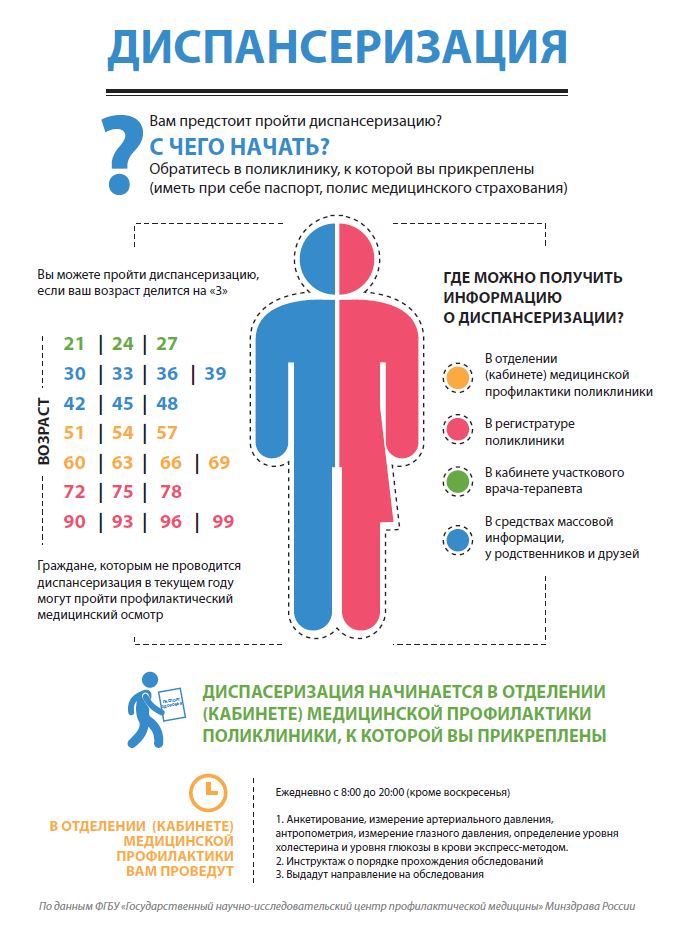 Муниципальное образованиеАвгустСентябрьОктябрьНоябрьДекабрьХимки г.о.31.0.201928.09.201926.10.201923.11.201914.12.2019